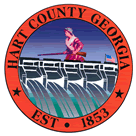 Hart  of CommissionersTuesday May 9, 2017                       5:30 p.m.PRAYER  PLEDGE OF ALLEGIANCECALL TO ORDERWELCOMEAPPROVE AGENDAAPPROVE MINUTES OF PREVIOUS MEETING(S)4/25/17 Regular MeetingREMARKS BY INVITED GUESTS, COMMITTEES, AUTHORITIES             Laura Mikel/Legacy Link Senior ProgramREPORTS BY CONSTITUTIONAL OFFICERS & DEPARTMENT HEADSWayne Patrick, Chief Appraiser’S REPORTCHAIRMAN’S REPORTFinancial ReportCOMMISSIONERS’ REPORTSOLD BUSINESSBid Award EMS Substation BuildingsUGA Extension Request for Verification of County Salary for a new agent FY18 ContractNEW BUSINESSa)   Request to bid Well, Septic System, and Building for Fire Station 10b)	Recreation Request to Bid Fall Uniforms and Picturesc)	Ordinance Discussion Chapter 6 - Alcoholic Beverages (Commissioner Carter)PUBLIC COMMENT EXECUTIVE SESSION – Personnel, LitigationADJOURNMENTHart  of CommissionersMay 9, 20175:30 p.m.The Hart County Board of Commissioners met May 9, 2017 at 5:30 p.m. at the . Chairman Joey Dorsey presided with Commissioner R C Oglesby, Frankie Teasley, Marshall Sayer and Ricky Carter in attendance. Prayer  Prayer was offered by Rev. Brad Goss. Pledge of Allegiance Everyone stood in observance of the Pledge of Allegiance. Call to Order Chairman Dorsey called the meeting to order. Welcome Chairman Dorsey welcomed those in attendance. Approve Agenda Commissioner Carter moved to amend and approve the agenda to include item 7 – Laura Mikel (Legacy Link Senior Employment Program); remove items 13 b & 13 c; include item 15 litigation. Commissioner Teasley provided a second to the motion. The motion carried 5-0. Approve Minutes of Previous Meeting (s) 4/25/17 Regular Meeting Commissioner Oglesby moved to amend and approve the minutes of the April 25, 2017 meeting. Commissioner Teasley provided a second to the motion. The motion carried 4-0 (Commissioner Carter abstained due to not being present). Remarks By Invited Guests, Committees, Authorities Laurel Mikel – Legacy Link Senior Program  Mrs. Mikel explained the Senior Employment Program is designed to assist individuals 55 and over as a stepping stone program for employment opportunities within the community; 15 to 25 hours’ week @ $7.25 per hour. Reports By Constitutional Officers & Department Heads Wayne Patrick, Chief Appraiser Chief Appraiser Patrick reported tax assessment notices were mailed out May 5; as per the Peer Review 211 conservation use corrections were identified; the file has been uploaded to Harris to issue refunds for 2014 & 2015. Chairman Dorsey inquired about the impact on the refunds will have on the county, expressed the need to communicate issues that impact the county. CA Patrick responded a minimum impact of less than $2,000 is to be expected; he will provide the exact amount as soon as he receives the report. CA Patrick also reported as of April 18, 2017 there were 870 accounts dating back to 2007 unpaid taxes for mobile homes; the Tax Commissioners’ office will provide a list of unpaid mobile home taxes; letters will be mailed out to the owners in an effort to collect unpaid taxes following a waiting period a second letter will be mailed; citations will be issued after the time frame allowed.  ’s Report  Partain reported the governor vetoed SB222; and American Legion is requesting permission to place flags on the courthouse lawn next week through the end of the month. Commissioner Oglesby moved to allow American Legion to place flags on the courthouse lawn during the remainder of the month of May. Commissioner Teasley provided a second to the motion. The motion carried 5-0. Chairman’s Report Financial Report Chairman Dorsey presented a summary of the county’s financial report through the month of April. He also commended the Chamber of Commerce for their efforts in a successful fishing tournament. Commissioners’ Reports Commissioner Teasley echoed Chairman Dorsey on the fishing tournament. Commissioner Carter inquired about the results of the meeting with GDOT. Administrator Partain responded he is expecting a report from GDOT later in the month. Commissioner Carter attended the Leadership Hart graduation program which had twenty-one participants ending their junior year in high school. He commended everyone involved with the program. Old Business  Bid Award EMS Substation Buildings Commissioner Sayer moved to award two separate bids to IBC Construction Corporation of $94,250 each. Commissioner Teasley provided a second to the motion. The motion carried 5-0 (paid with proceeds from Ty Cobb Foundation). UGA Extension Request for Verification of County Salary for a new agent Commissioner Carter moved to approve the salary for a new agent at the current funding level. Commissioner Teasley provided a second to the motion. The motion carried 5-0.  FY19 Contract Commissioner Oglesby moved to approve Legacy Link State FY18 Contract. Commissioner Teasley provided a second to the motion. The motion carried 5-0. New Business Request to bid Well, Septic System, and Building for Fire Station 10 Commissioner Oglesby moved to bid out a well, septic system and building as requested by Fire Chief Byrum for Fire Station 10. Commissioner Teasley provided a second to the motion. The motion carried 5-0 (paid with SPLOST funding). Removed from the agenda Removed from the agenda Recreation Request to Bid Fall Uniforms and Pictures Commissioner Oglesby moved to bid out fall uniforms and pictures as requested by Recreation Director Owens. Commissioner Teasley provided a second to the motion. The motion carried 5-0. Ordinance Discussion Chapter 6 – Alcoholic Beverages (Commissioner Carter)  Commissioner Sayer moved to delay discussions on the ordinance until other priorities are met. Commissioner Oglesby provided a second to the motion. The motion carried 4-1 (Commissioner Carter opposed). Public Comment NoneExecutive Session – Personnel/Litigation Commissioner Oglesby moved to exit into Executive Session to discuss personnel and litigation matters. Commissioner Teasley provided a second to the motion. The motion carried 5-0. Commissioner Oglesby moved to exit Executive Session and reconvene the regular meeting. Commissioner Teasley provided a second to the motion. The motion carried 5-0. Commissioner Oglesby moved to create an IT Position at pay grade 22. Commissioner Sayer provided a second to the motion. The motion carried 5-0. Adjournment Commissioner Oglesby moved to adjourn the meeting. Commissioner Teasley provided a second to the motion. The motion carried 5-0. -------------------------------------------------------------------	----------------------------------------------------------------Joey Dorsey, Chairman					Lawana Kahn, 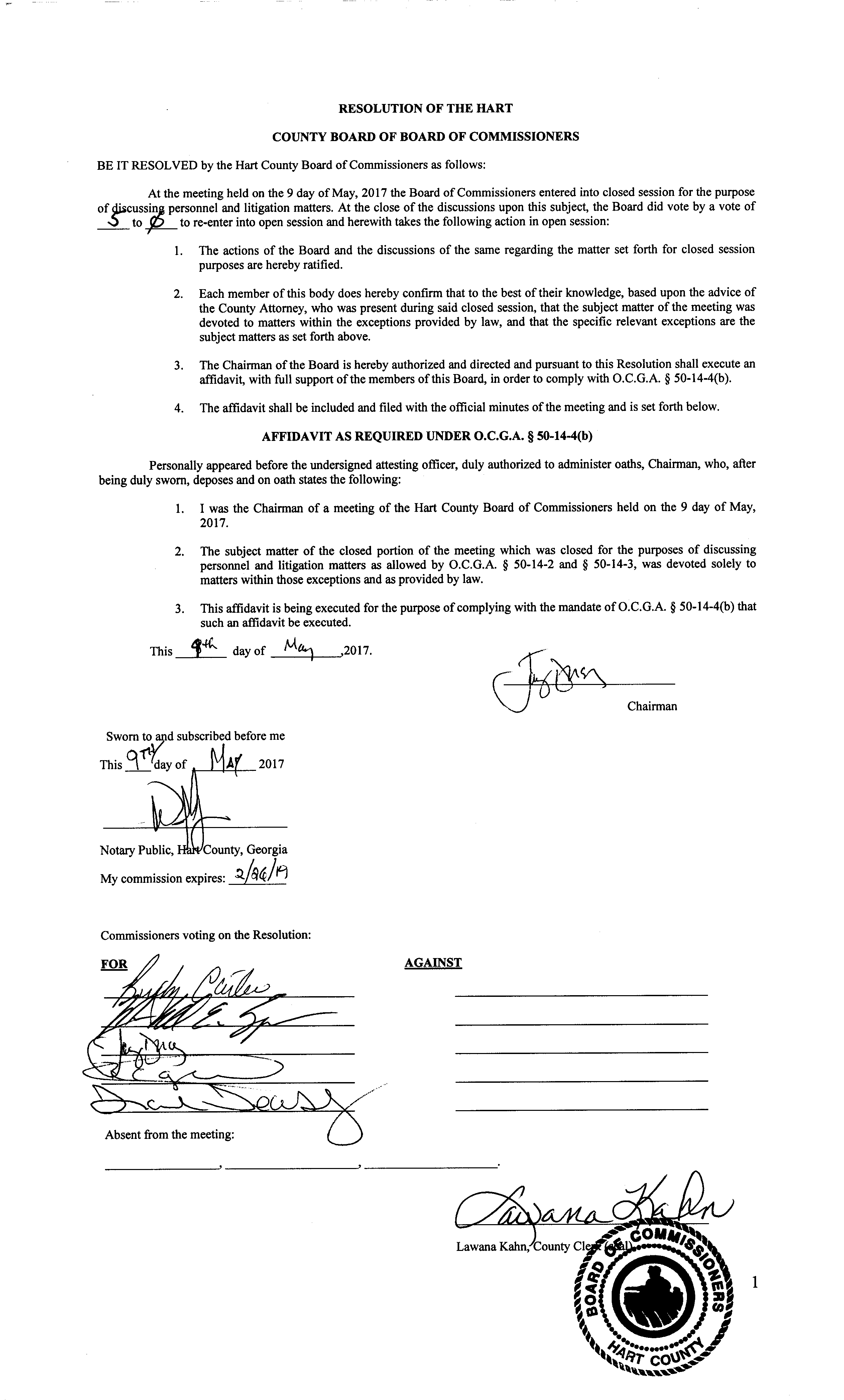 